Тема 1.2. Дополнительные заданияПример 1. Установите соответствие между графиками функций и формулами, которые их задают.ГРАФИКИ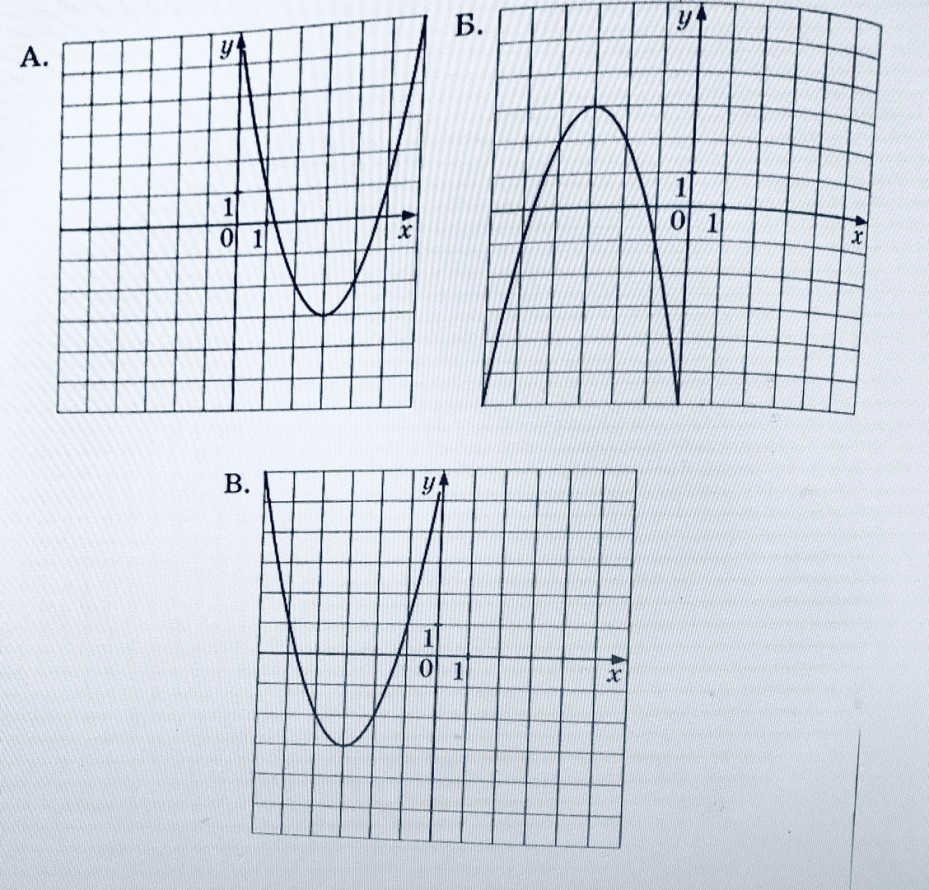 ФОРМУЛЫПример 2. На рисунке изображены графики функций вида . Установите соответствие между графиками и знаками коэффициентов k и b. 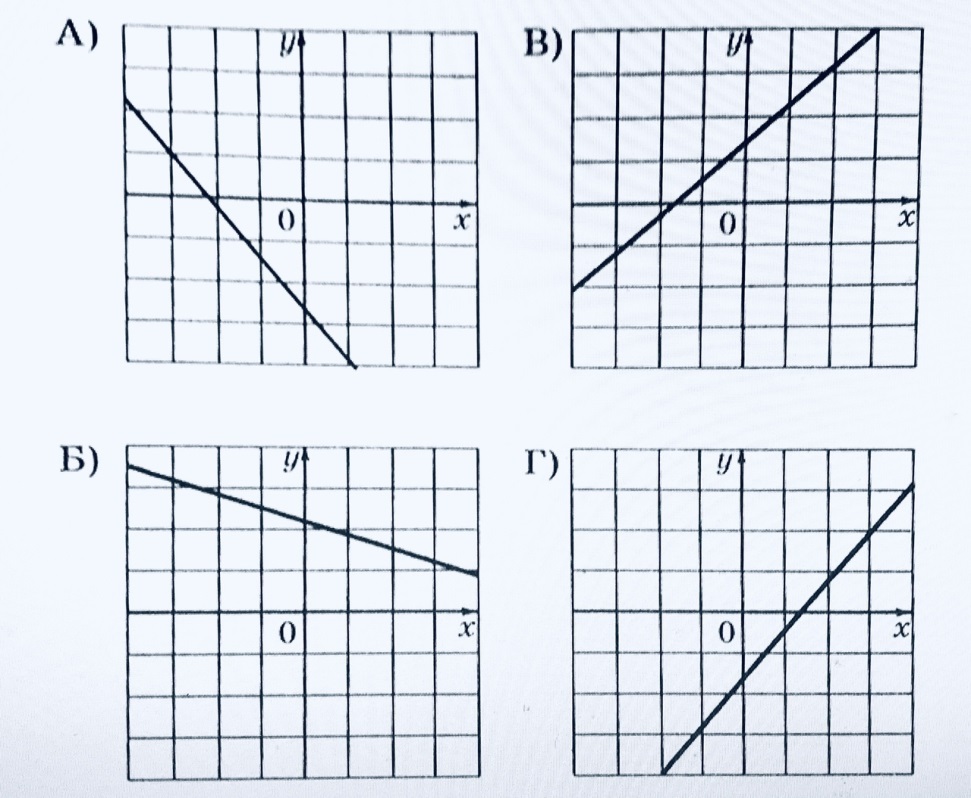 Пример 3. Установите соответствие между графиками функций и формулами, которые их задают.ГРАФИКИ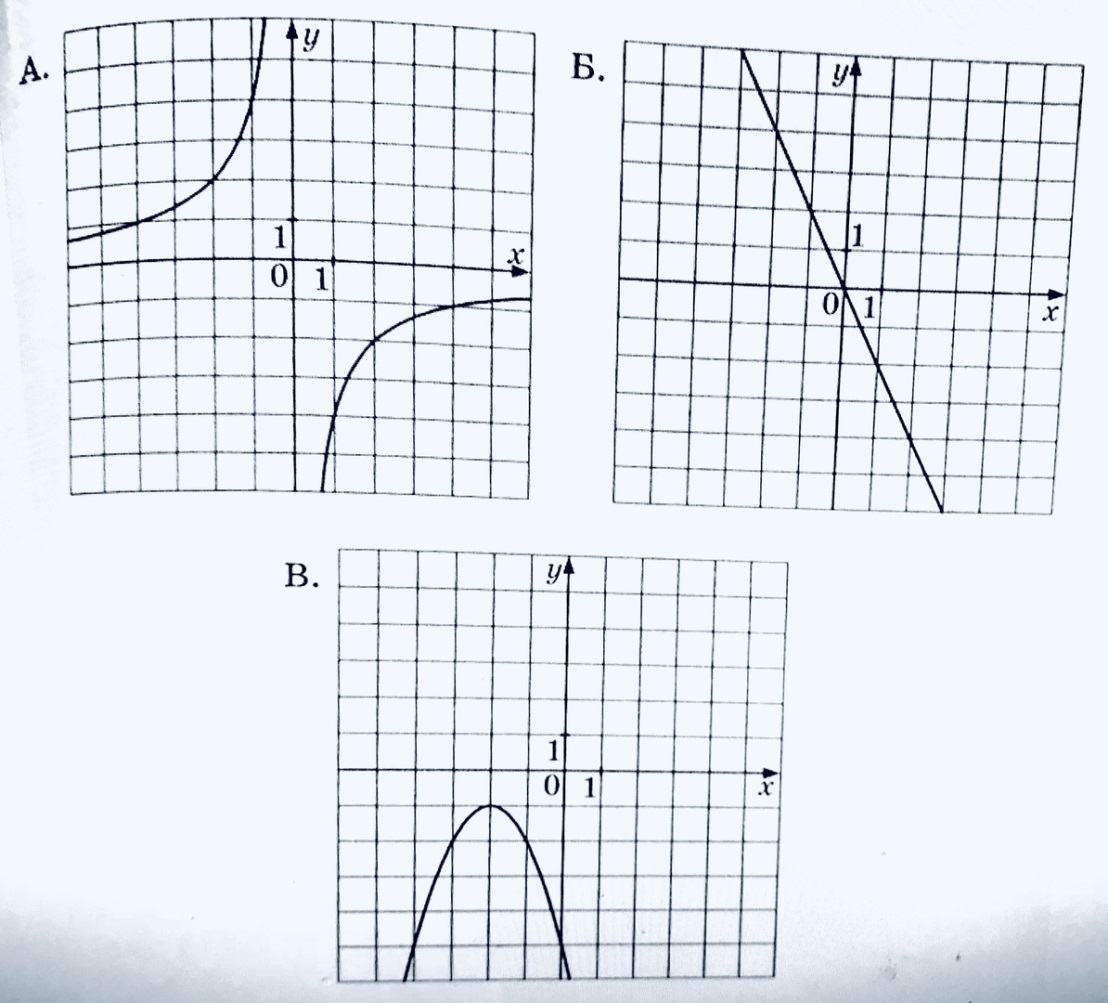 ФОРМУЛЫПример 4. График какой из функций изображён на рисунке?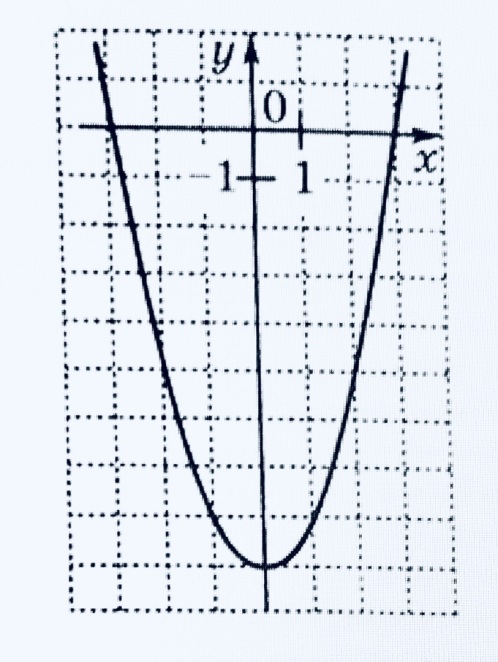 Пример 5. Вычислите координаты точки .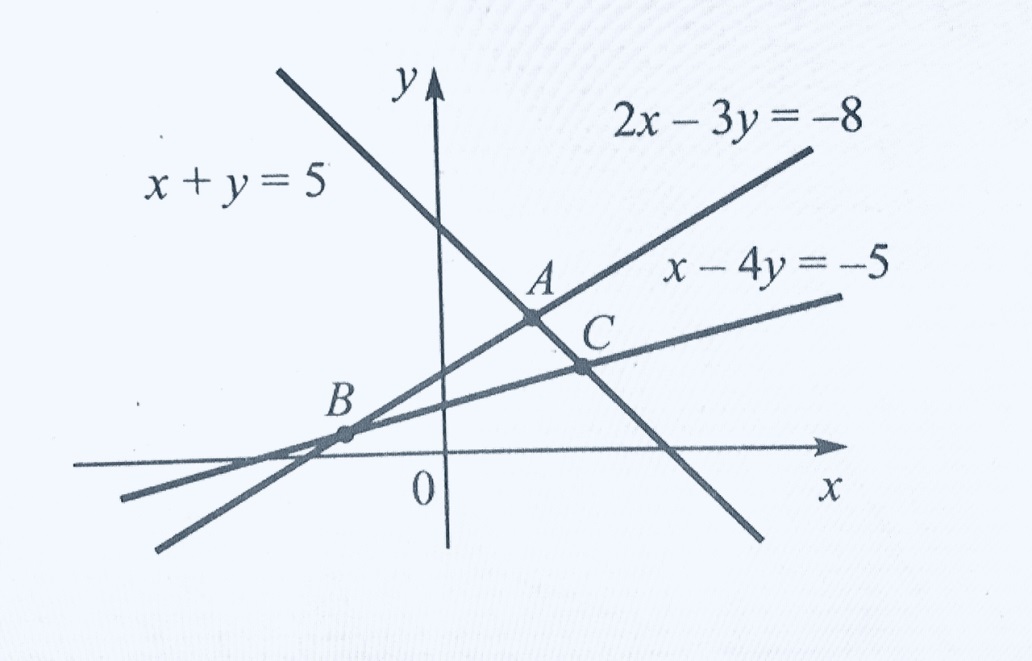 